Informative Writing Scoring GuideThe student’s informative writing…Scoring GuideAs yourself these questions…If a student has met NO Level 2 criteria, their score is a 0If a student has met 1 Level 2 criterion, their score is at least a 1If a student has met 3 Level 2 criteria, their score is at least a 1.5If a student has met all 5 Level 2 criteria, their score is at least a 2If a student has met 4 or more Level 3 criteria and all Level 2 criteria, their score is at least a 2.5If a student has met all 7 Level 3 criteria and all Level 2 criteria, their score is at least a 3If a student has met the Level 4 criterion as well as all Level 2 and 3 criteria, their score is a 4 Level 2 Application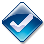 Level 3 ApplicationLevel 4 ApplicationIncludes a topic sentence.Introduces a topic clearly, previewing what is to follow.Demonstrates a command of voice and style that rises above formulaic writing.Includes a paragraph with supporting details.Organizes ideas, concepts, and information.Includes a concluding sentence.Develops the topic with relevant facts, definitions, concrete details, quotations, or other information and examples.Uses transitions to link sentences and ideas.Uses appropriate transitions to create cohesion and clarify the relationships among ideas and concepts.Specifically addresses the prompt.Uses precise language and domain-specific vocabulary to inform about or explain the topic.Establishes and maintain a formal style.Provides a concluding statement or section that follows from and supports the information or explanation presented.Provides a concluding statement or section that follows from and supports the information or explanation presented.Provides a concluding statement or section that follows from and supports the information or explanation presented.Multidimensional Proficiency ConnectionsMultidimensional Proficiency ConnectionsAnalyzing Textual EvidenceApplying Grammar and MechanicsCite textual evidence to support analysis of what a text says explicitly, as well as to support inferences drawn from the text.Explain the function of subjects, predicates, phrases and clauses in general and their function in particular sentences.Analyze the development of a central idea over the course of a text and cite textual evidence to support analysis.Recognize and correct inappropriate subject-verb agreementAnalyze the development of a central idea over the course of a text and cite textual evidence to support analysis.Use a comma to separate coordinate adjectives.